Almaty region, Talgar districtSchool – lyceum # 4 Talgar townEnglish teacher: Suleimanova Lyazzat AbdrakhmanovnaУрок-спектакль по творчеству М.ТвенаIn the world of Mark Twain’s humour.Learning Objectives  to expand the horizons and increase the general culture of students, to introduce them to the world culture. to develop the intellectual, emotional and motivational spheres of the students ' personality.to form an interest in foreign language culture.Lesson objectives:* Introduce students to the life and work of the American writer M. Twain.* Development of cross-cultural competence.* Improvement of oral speech English skills Grade 6 “A”, “B”, “C”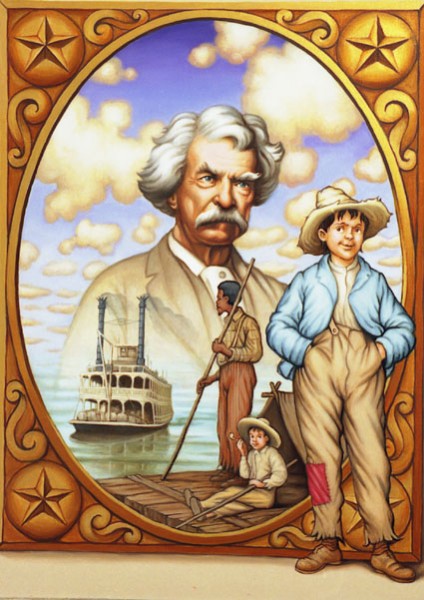 Plan: Aitemir: Good afternoon, boys and girls! Glad to see you at our literary hall. Look at this portrait. Do you know this famous person?Students: Yes, we do. This famous person is Mark Twain.Aitemir: What do you know about Mark Twain?Dasha P.: He was a famous American writer. He was also well known as a lecturer. Literary clubs invited him to speak.Aitemir: Our literary club also “invited” Mark Twain and his characters. Meet the hosts of our literary hall.Mazhit: His real name was Samuel Clemens. Mark Twain was his pen name.Vika L.: He was born in 1835 in Hannibal on the Mississipi River. His family was poor. He was the son of a lawyer.Petr D: When Samuel was 12 his father died. And the boy had to begin to work.Emil: All his life Samuel was fond of reading. He spent much time in libraries and began to write short humorous stories and presented them in newspapers.Mazhit: A lot of professions gave Mark Twain a knowledge of life and people, and helped him to find his true vacation to be a writer.Vika L:  American satirical literature began with Mark Twain.Petr D: Some of his books are very popular with children in our country.Emil: Do you know them?Dasha:“The Adventures of Tom Sawyer” («Приключения Тома Сойера»)“The Adventures of Huckleberry Finn” («Приключения Гекльбери Финна»)Mazhit: Both children and grown ups all over the world love his books. Peter: In these books Mark Twain shows the joys and sorrows of children with such deep understanding and love, that children and grown-ups have feeling that the books are about them.Aitemir: Now look at the main characters of these books. Scene 1. Class 6 C(Беки рассматривает книгу учителя. Том подкрадывается, пугает её и Беки нечаянно рвёт страницу).Becky: You are bad, Tom Sawyer! Now the teacher will beat me and what shall I do! I have never been beaten at school. (Плачет)Tom: How silly girls are! What is a beating at school? It`s nothing!(Входит учитель, видит порванную страницу и грозно осматривает класс)The teacher: Who has spoiled my book?(Дети прячут глаза, боятся порки)The teacher: Ben Rogers?Ben: No.The teacher: Joe Harper?Joe: No.The teacher: Amy Lawrence?Amy: No.The teacher: Grace Miller?Grace: No.The teacher: Rebecca Thatcher, look at me. Did you do this?(Беки обомлела от страха, она уже готова признаться, но тут вскакивает Том)Tom: I did it!(Том подходит к столу учителя, готовый к порке.  Учитель берёт длинную линейку)Becky: Tom, you are so noble!Tom: I just tried to be a gentleman.Becky: Thank you so much! (воздушный поцелуй)Scene 2.  Class 6 BTom: I don`t want to go to school. What can I do to stay at home? Oh! My tooth is loose! .. No, it won`t do. Aunt Polly will put it out. Oh, what a wonderful idea came to me. (Том ложится и начинает плакать всё громче и громче) Sid… Sid!Sid: What has happened, Tom? Tom… Tom! Say what has happened to you?Tom: I die, Sid! I am not angry with you.Sid: Oh, Tom, you don`t die. Don`t!Tom: I`m not angry with you. I`m not angry with Aunt Polly. Tell her so, and … Sid, give my cat with one eye to the new girl at school and tell her …Sid: Aunt Polly, come! Tom dies!Aunt Polly: Dies!?Sid: Yes, come quickly!Aunt Polly: Don`t say so. Tom, Tom! What has happened to you, my boy?Tom: Oh, Antie! Look at my right hand. It`s red and hot.Aunt Polly: Tom, stop that nonsense! And get up!Tom: But Antie, it is so hot, that I have forgotten about my tooth.Aunt Polly: Your tooth? What has happened to your tooth?Tom: It`s loose.Aunt Polly: Open your mouth. Well, you are right, your tooth is loose. Sid, bring me some thread.Tom: Oh, please, dear Antie, don`t put it out. It`s all right now. (Тётя пытается привязать нитку.Начинается возня) Oh, my tooth is all right, but I didn`t want to go to school.Aunt Polly: Tom, you did all this because you didn`t want to go to school? Tom, Tom … I love you so dearly, and you … Now get up quickly and get ready to go to school!Scene 3. Class 6aAunt Polly: Tom, go and whitewash the fence!Tom: Oh, Antie, I can`t. I`ll do it … tomorrow.Aunt Polly: Whitewash the fence, I say.(Ставит ведро, кисть, уходит)Ben: What are you doing?Tom: I`m whitewashing the fence.Ben: Do you want to say you like it?Tom: Of course, I do. Do the boys whitewash the fence every day?(Том продолжает белить забор)Ben: Tom, let me whitewash a little!Tom: (важно) No, I can`t. Jim wanted to whitewash, but Aunt Polly did not let him.Ben: Tom, let me… I`ll give you my apple.Tom: Apple? Well, all right.Billy: Hello, boys! What are you doing here?Ben: Tom and I are whitewashing the fence.Billy: You don`t think it is interesting, do you?Ben: We do! Jim wanted to whitewash, but Aunt Polly didn`t let him.Billy: Tom! Let me whitewash a little! I`ll give you my knife.Tom: OK.Johnny: Tom! Let me do it and I`ll give you my dead cat.Tom: All right!!! (Том очень доволен. Мальчики заканчивают белить забор).Aunt Polly: Well, it`s done! You are a good boy, Tom. Now you may go and play.Tom: Hurray!Host 1: Do you like the stories about Tom Sawyer? Then go to the library and take a book “The Adventures of Tom Sawyer” by Mark Twain. You`ll really enjoy it.Reflection “Two stars and a wish”Students work in groups and make a poster describing what they liked or not. 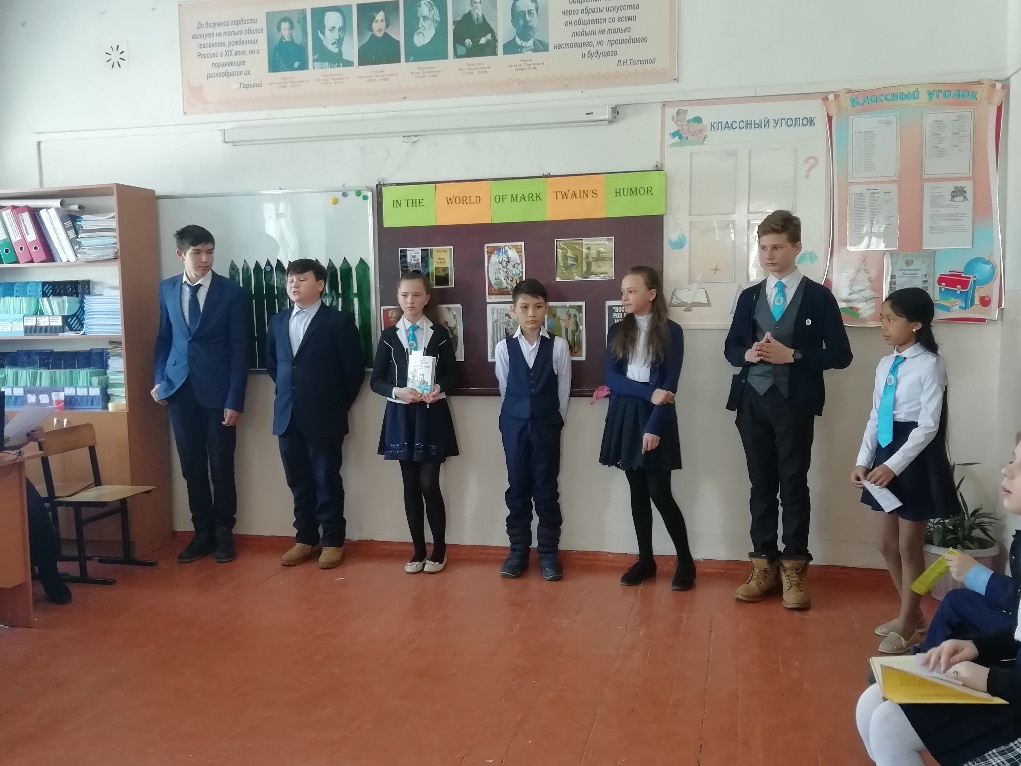 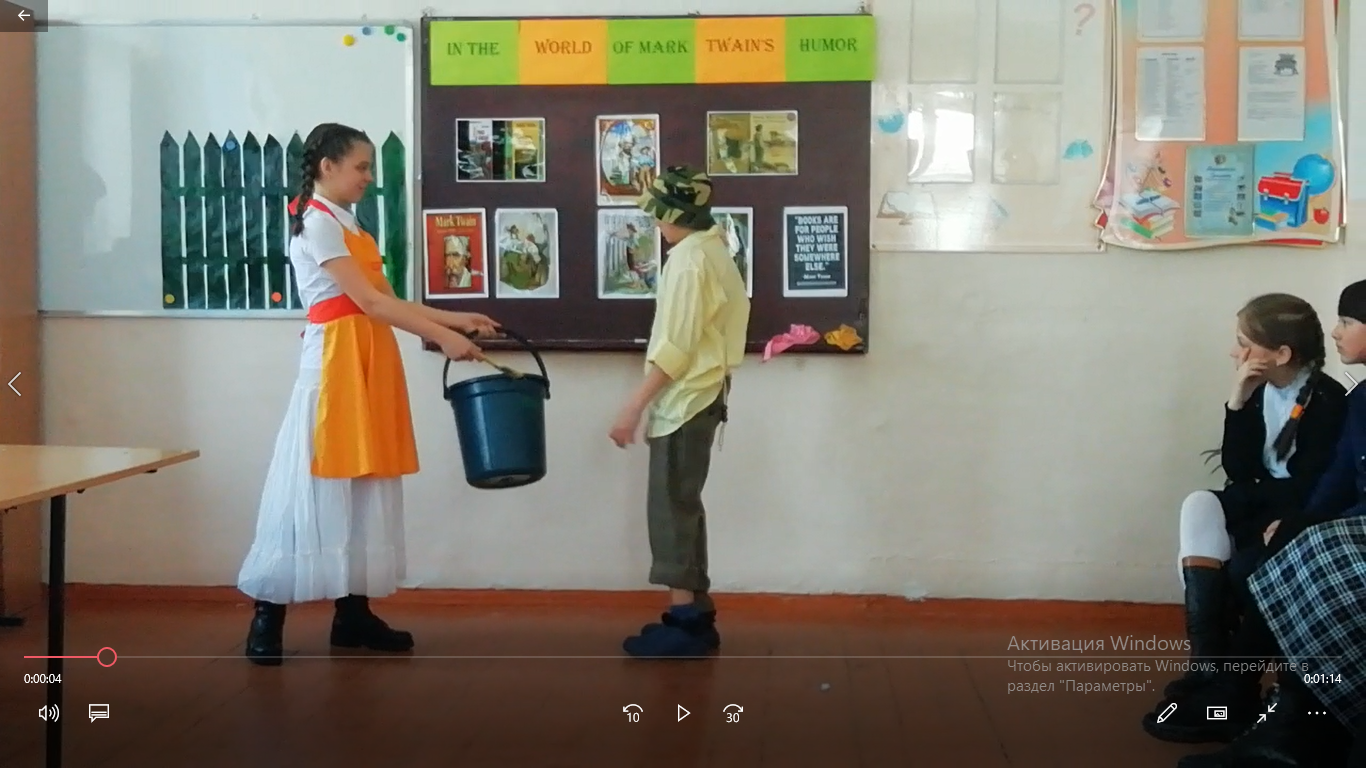 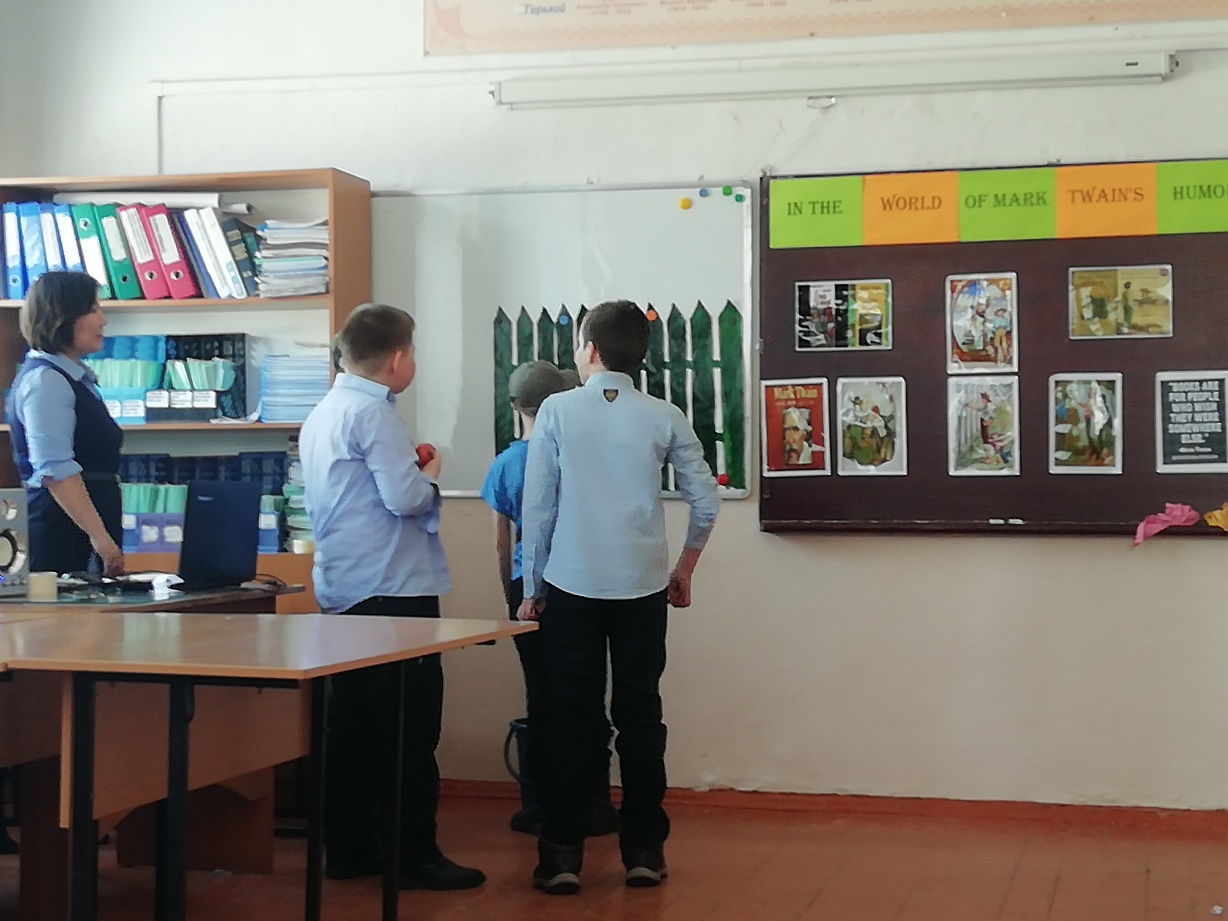 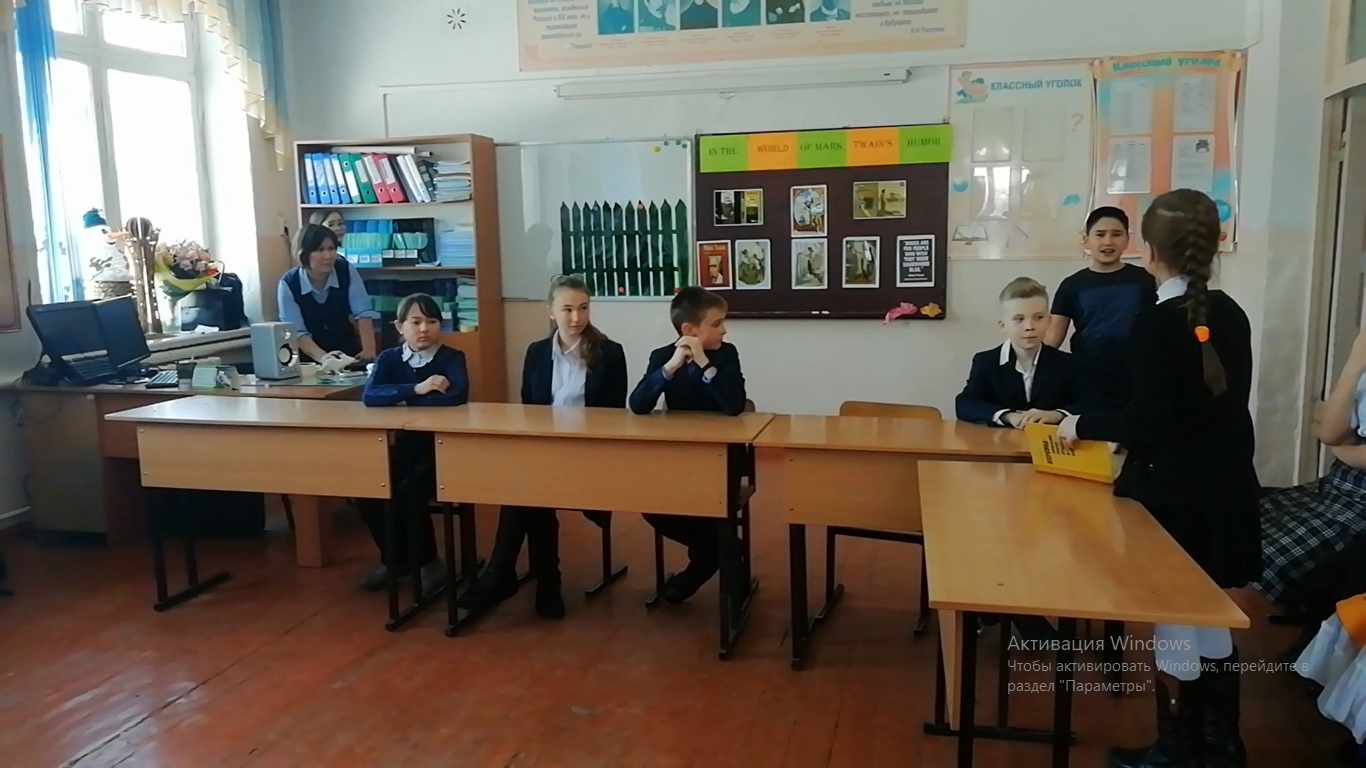 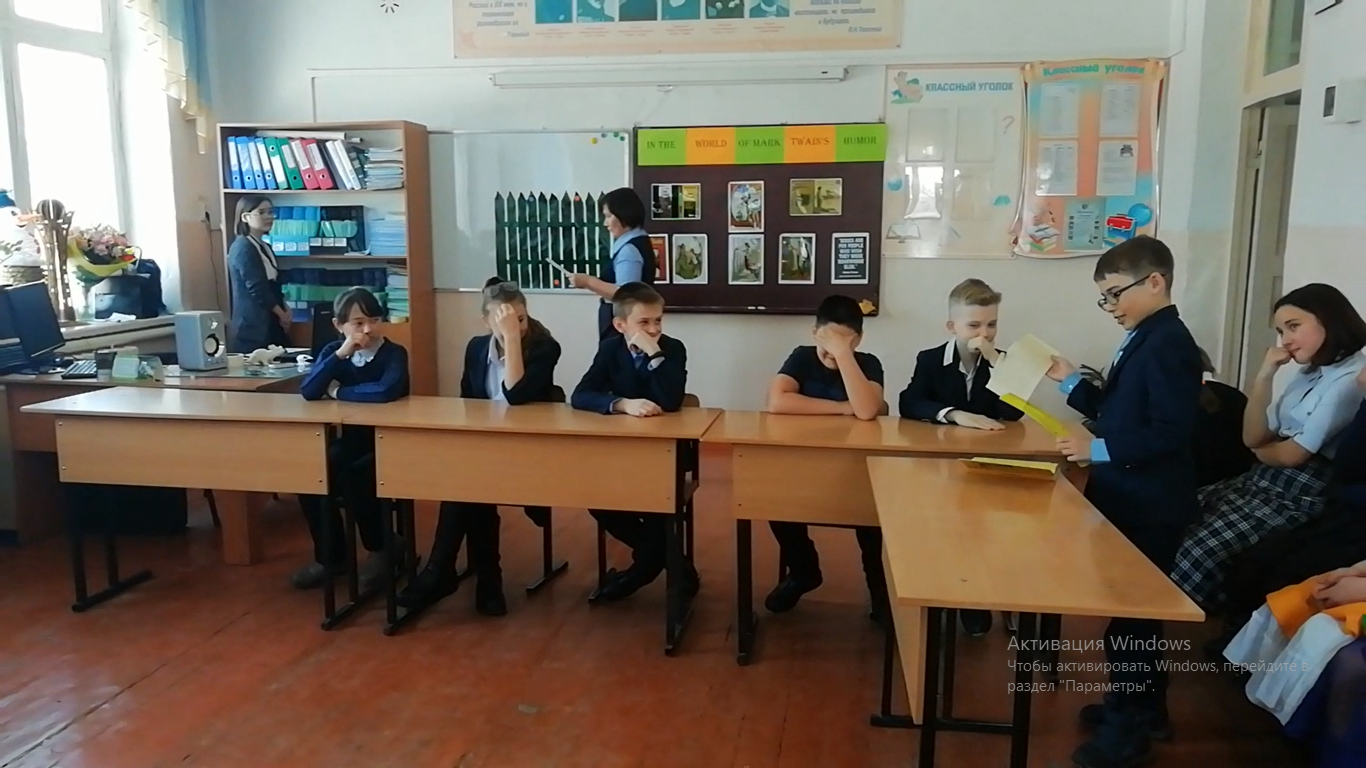 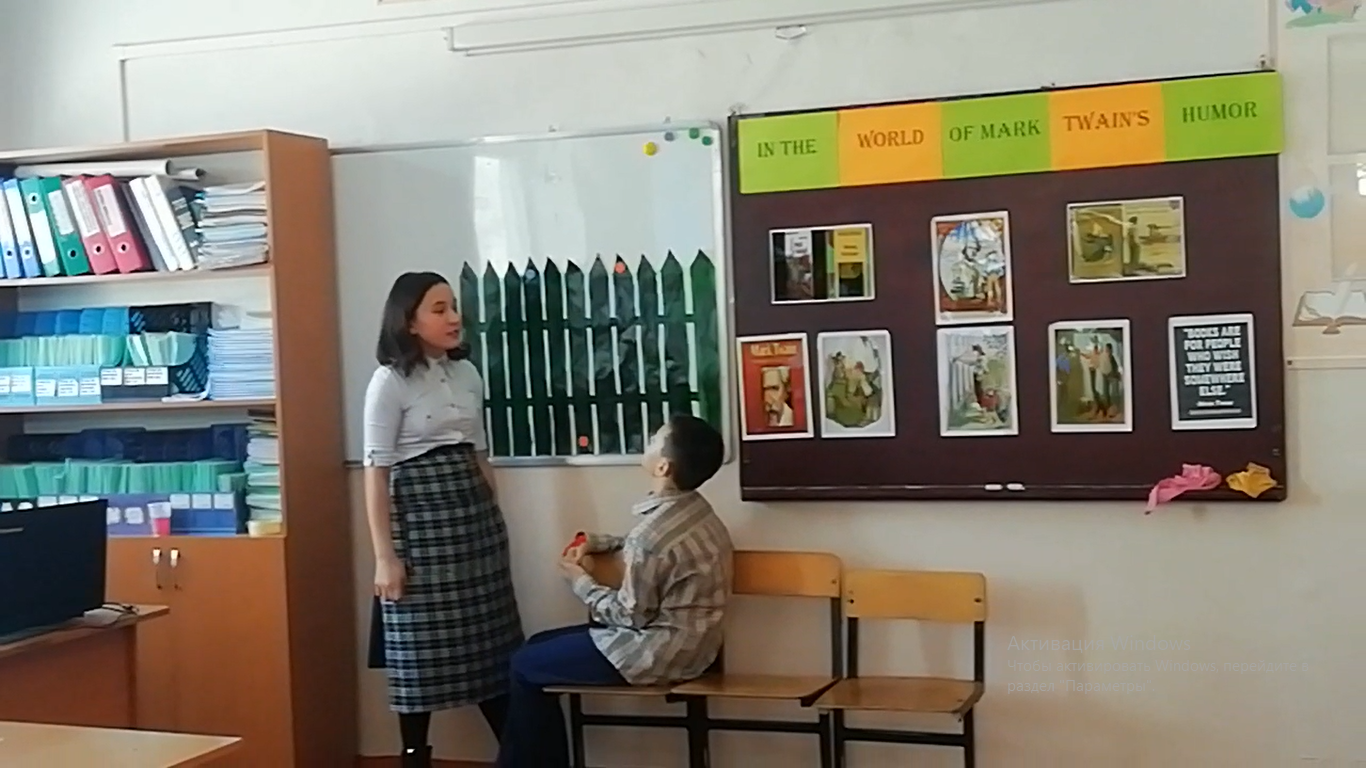 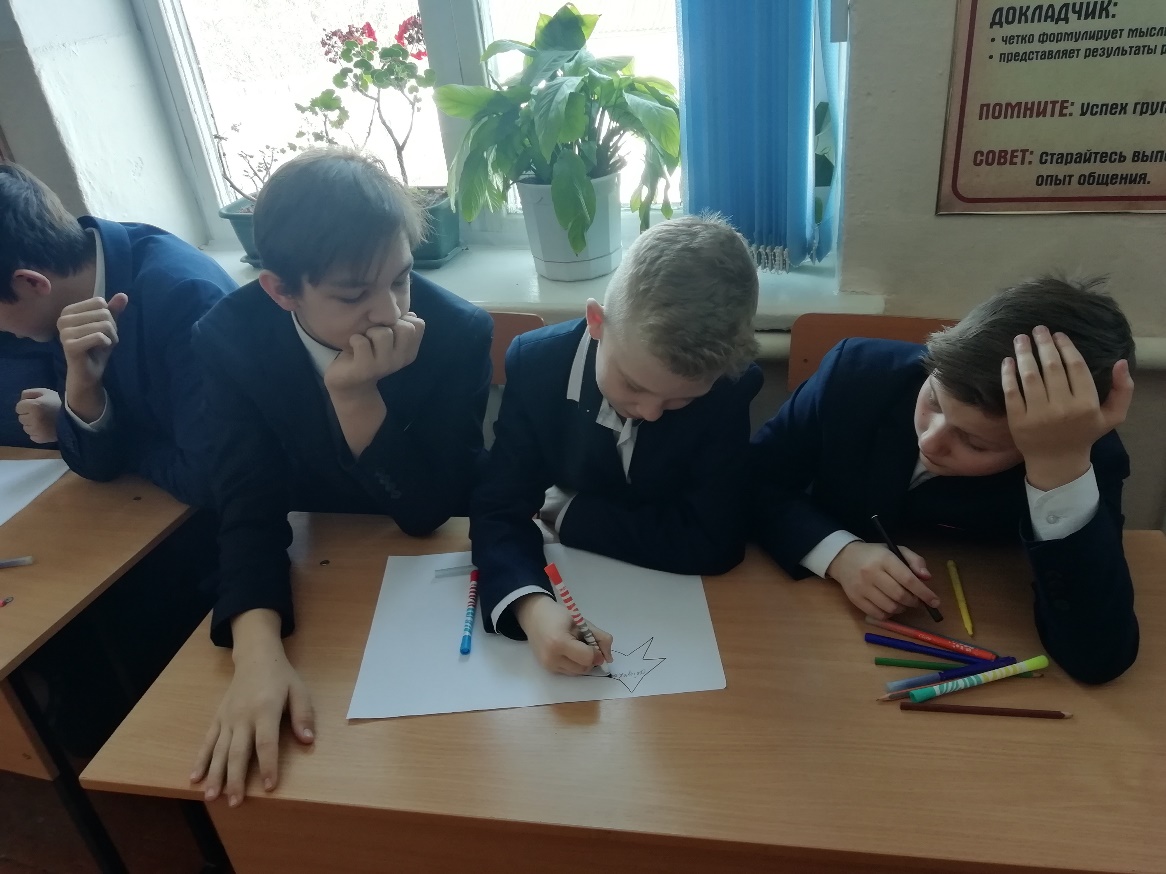 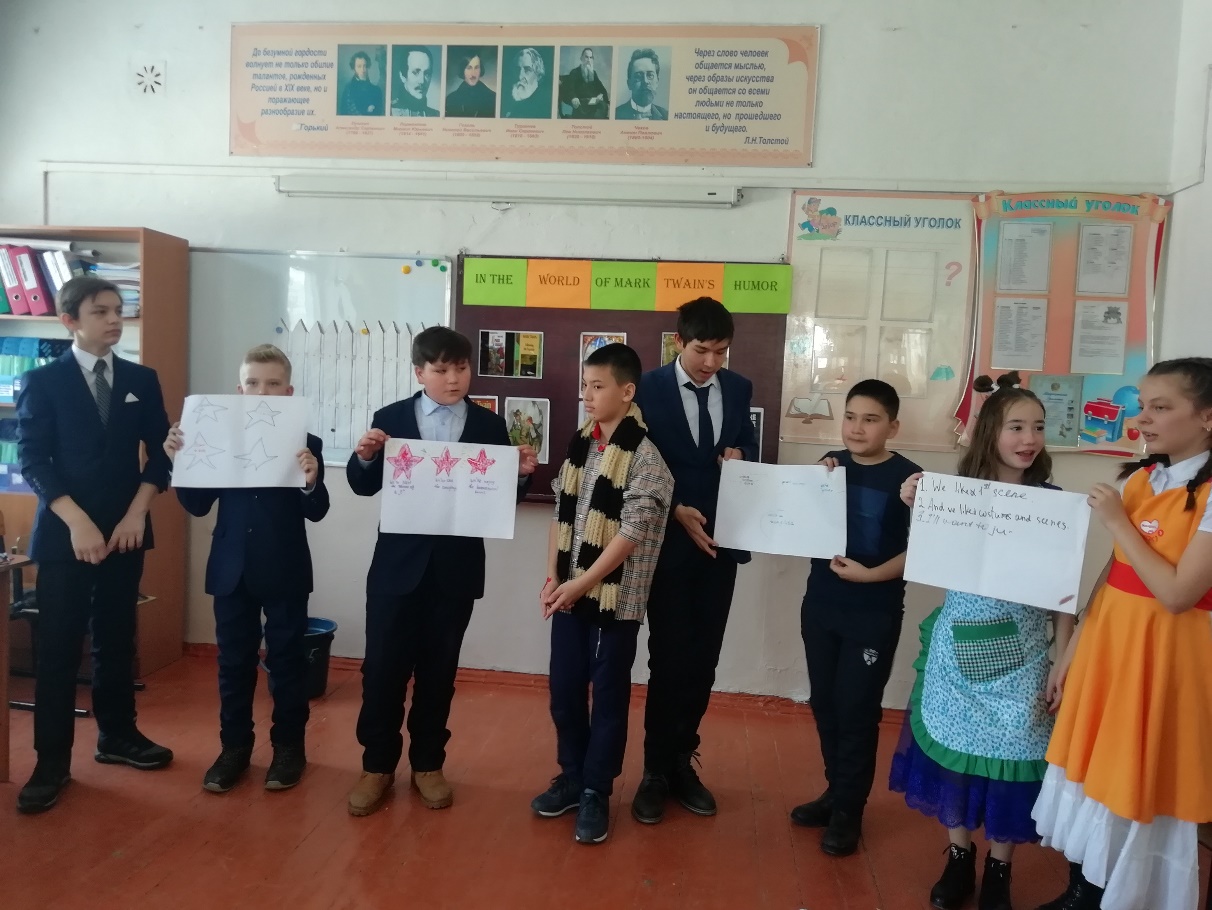 